курение во время беременности приводит к рождению ребенка с малой массой тела. Прослежена  зависимость – чем больше беременная курит, тем меньшая масса тела  новорожденногокурение матери приводит  к увеличению числа его врожденных дефектов развития ребенка и ухудшает его физическое и психическое развитие;курение – важный фактор риска внутриутробной смертности плода или  внезапной  смерти новорожденного. Особенно опасно курение во второй половине беременности;у курящих матерей вырабатывается меньше молока.ПАССИВНОЕ КУРЕНИЕ.При анализе дыма от сгорания конца сигареты (побочный дым)  установлено, что в нем, по сравнению с основным дымом, поглощаемым курильщиком:- в 5 раз больше угарного газа - в 3 раза больше смол и никотина- в 3 раза больше бензопирена- в 10 раз больше аммиакаНапример, НИКОТИН  при курении: 20% остается в организме курящего, 25% разрушается при сгорании, 5% остается в окурке, 50% - уходит в воздух.Пассивное курение служит причиной заболеваний, включая рак легкого у здоровых некурящих людей В семье курильщика все курят, в т.ч. детиДети, родители которых курят, чаще болеют респираторными инфекциями, у них медленнее развиваются лёгочные функции, интеллект.для некурящих женщин, имеющих курящего партнера, риск заболевания раком легких на 20 – 50 % больше;при беременности увеличена частота случаев рождения детей с малой массой, патологий  в зависимости от интенсивности пассивного курения Смотрите интересный фильм в интернете        «Жертвы калибра 7.62»Курить сегодня – опять  не модно!Даже при приеме на работу сегодня часто работодатели делают ставку на некурящих, чем курящих, т.к.:вредит себе и окружающим (что сказывается на работоспособности и внимательности всех работников);чаще болеюттратят много рабочего времени на перекуры;требуют дополнительные расходы на содержание курительных комнат и их уборкуменьше денег могут тратить на свое развитие85% курящих желают бросить курить!НАЧНИ С СЕБЯКогда ты бросишь курить…… через 20 минут после последней сигареты артериальное давление снизится до нормального, восстановится работа сердца, улучшится кровообращение ладоней и ступней;через 8 часов нормализуется содержание кислорода в кровичерез 2 суток – усилиться способность ощущать вкус и запахчерез неделю улучшиться цвет лица, исчезнет неприятный запах от кожи, волос, при выдохечерез месяц явно станет легче дышать, покинут утомление, головная боль, особенно по утрам, перестанет беспокоить кашельчерез полгода – пульс станет реже, улучшатся спортивные результаты.сохраните очень большие деньги на лечениечерез один год – риск развитие коронарной болезни сердца снизится наполовинучерез пять лет -  резко уменьшится вероятность умереть от рака легких ТАКЖЕ ИНТЕРЕСНАЯ И ПОЛЕЗНАЯ ИНФОР-МАЦИЯ НА САЙТЕ : ПРОЕКТОБЩЕЕДЕЛО.РФ Курить опять не модно       ДЫШИ СВОБОДНО!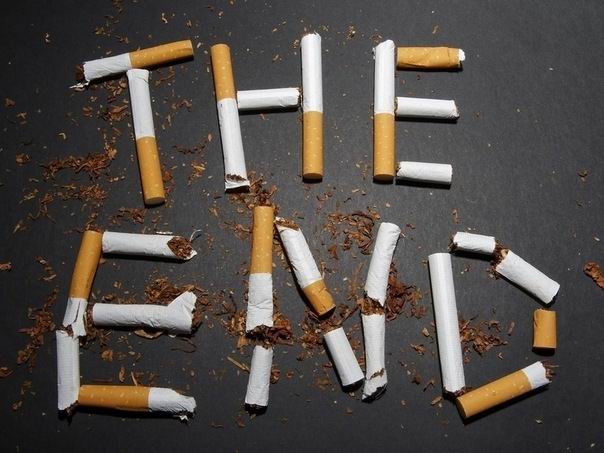 В России росло  ежегодно потребление сигарет: с 201 миллиарда штук в 1985 году, 413,8 миллиарда в 2006 году, 628,2 миллиарда в 2009 году. Как сообщает Роспотребнадзор, в России курение является самой распростра-ненной вредной привычкой. В стране в настоящее время курят 65% мужчин и до 30% женщин. Примерно 25% регулярных курильщиков сигарет умрет преждевременно по причине курения. Многие  смогли бы прожить на 10, 20 или 30 лет дольше. И наши дети стоят перед выбором курить или нет.                        ФИНАНСЫ(потери)1 ПАЧКА в день по 55 Р.*365=20075 р. за годПри цене(через 2 года) по 250р.*365=     91250р. за год.              ЭТО НЕСКОЛЬКО ЗАРПЛАТ !Это наша общая проблема Мифы о курении!Курение помогает оставаться стройным (если брошу, пополнею) – курение не влияет на массу человека, просто не надо заменять каждую сигарету употреблением пищи и ваш вес будет в норме.Курение успокаивает нервы – безвредных табачных изделий не существует. Фильтр способен задержать вредных веществ не более 20%, да и в нем отверстия быстро блокируются, что приводит к увеличению полученной дозы никотина и смолы. Кроме того, переходя на облегченные сигареты, курильщики увеличивают количество выкуренных сигарет.Несколько сигарет в день не могут повредить – 1 сигарета содержит 4000 вредных веществ +14 видов наркотиков и 30 ядов. Табак вымачивается в т.ч. и в моче коров(мочевина усиливает зависимость курильщика). 1 сигарета вызывает в организме человека кислородное голодание. Курение бодрит и повышает работоспособность – оно вначале дает возбуждение, но потом приходит угнетение, снижаются умственная способность, происходит расстройство памяти, так как нарушается мозговое кровообращение, из-за чего появляется кислородное голодание, головные боли, вялость, усталость.Сигарета согревает на морозе – попав в организм человека табачные яды способствуют выработке таких веществ, которые увеличивают частоту пульса и уровень артериального давления, что в определенной степени, действительно, создает кратковременный «согревающий» эффект. Но в конечном итоге никотин приводит к спазму периферических сосудов – конечности холодеют, белеют, что может привести даже к отмиранию и потребуется ампутация. Никотин: По ядовитости равен синильной кислоте. Одна капля вызывает смерть через 15 минут. Простой расчет показывает, что при выкуривании 20-25 сигарет в организм поступает смертельная доза никотина. Тогда почему не умирают сразу?Часть нейтрализуется другим ядом – формальдегидом, также содержащимся в дыме.Доза поступает постепенно в течение дня.Выводится легкими, почками со слюной, потом.Курение приводит к НАРУШЕНИЮ      ФУНКЦИИ ОРГАНОВ:ЦНС:- замедляется развитие ребенка, начинает отставать  от сверстников.-снижается интеллект, с возрастом часто развивается и слабоумие.- угнетаются центры половой регуляции,- спазм сосудов головного мозга приводит к потере сознания, головокружению и рвоте,- склероз головных сосудов нарушает питание тканей мозга, вследствие чего бывают судороги…ОРГАНЫ ДЫХАНИЯ:- из-за раздражения тканей дыхательных путей хроническое воспаление слизистых с обильным отделением слизи и слюны,- скопление слизи в легких вызывает постоянный кашель,- постоянное присутствие мокроты снижает  сопротивление органов дыхания к инфекциям,- спазмы бронхов, ларингиты, трахеиты, ОРЗ.- из-за смол – рак легких. Около 90% больных раком – курильщики.СЕРДЕЧНО - СОСУДИСТАЯ СИСТЕМА:-одно из главных причин болезней сердца- спазм сосудов сохраняется в течении 20-30 мин.- артерии теряют свою эластичность, становятся хрупкими, ломкими, плотными,- инфаркт миокарда (невроз участка мышцы сердца)- ишемическая болезнь сердца,- гипертония, - атеросклероз сосудов, ожирение сердца…ОРГАНЫ ПИЩЕВАРЕНИЯ:- повышенное слюноотделение, в котором растворяются все вредные вещества: аммиак раздражая слизистую полости рта, вызывает кровоточивость десен;- зубы покрываются смолами, желтеют…- попав со слюной в желудок, вредные вещества тормозят сократительную способность желудка;-хроническое воспаление печени, подж.железы ЗРЕНИЕ: курение может стать причиной слепоты по мере возрастного перерождения глазной оболочки.СЛУХ: Курящие в 1.7 раза чаще становятся тугоухими.ЗДОРОВЬЕ МУЖЧИНЫ: - курение с раннего возраста замедляет рост, способствует преждевременному облысению;-у мужчин увеличивается риск импотенции;- снижается активность сперматозоидов, а следовательно  - возможность стать отцом.ЗДОРОВЬЕ ЖЕНЩИНЫ:курение приводит  к нарушению питания кожи, выработке мужских гормоновнарушение менструального цикла,  нерегулярность менструаций, ранее наступление климакса:повышение риска развитий болезней, связанных  с дефицитом эстрогена;курящие женщины более подвержены инфекциям репродуктивной системы.БЕРЕМЕННОСТЬ: большой риск бесплодия, способность организма производить потомство снижается, в 3 раза больше вероятность зачатия в более отдаленные сроки;у курящих женщин чаще происходят выкидыши и преждевременные роды. Риск выкидыша, рождение ребенка с патологиями, инвалида у курящей женщины во время беременности, оказывается на 30-70% выше;в 3 раза больше риск первичной непроходимости маточных труб и повышенный внематочной беременности;